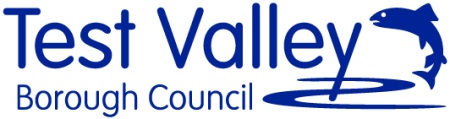 Strategic Housing & Economic Land Availability Assessment ‘Call for Sites’ Submission Form This form should be used to promote land for the Strategic Housing and Economic Land Availability Assessment (SHELAA). The information you submit will be used by the Council to inform future housing and economic land allocations within future Planning Documents and on-going monitoring within the Borough including calculating the five year deliverable housing land supply position.There is no requirement to resubmit sites afresh, should existing site promoters wish to continue promoting previously submitted sites for the 2017 SHELAA, they are requested to reply to the email which has already been sent out and complete the attached pro-forma.With regards to residential and economic uses, the Council will accept sites for a net gain of 5 or more dwellings and sites that are 0.25ha (or likely to provide at least 500m² of economic floor space) and above.This form should also be used to put forward Brownfield sites for inclusion on the Brownfield Register.How to complete the form:Please complete separate forms for each site promotedPlease provide your name and email address/postal address so that we can contact you to clarify site information if neededPlease provide a location map (OS map base) clearly identifying the extent of the site boundary marked in redWhere there are multiple landowners, landownership boundaries must be clearly defined and confirmation must be provided that every landowner agrees to the consideration of the land for possible development.In order to provide us with a complete picture, please provide as much information as possible. Some information is required to be completed and the submission will not be accepted otherwise, these sections are marked with **.All promoted sites will be made publically available. Individual personal details and land ownership details will be processed in accordance with the Data Protection Act 1998. Please return the Submission Form to:By email to:	planningpolicy@testvalley.gov.ukORBy post to: 	Planning Policy TeamTest Valley Borough CouncilBeech HurstWeyhill RoadAndoverHampshire, SP10 3AJCurrent and Potential UsePossible ConstraintsAvailabilitySurveys and Other IssuesPlease attach an up-to-date Ordnance Survey based map outlining the precise boundaries of the site in its entirety and the part which may be suitable for development (if this is less that the whole). Without this mapped information we are unable to consider the site. **The SHELAA only identifies sites which have been promoted to the Council, it does not allocate sites. The inclusion of the site in the SHELAA does not imply that the Council would necessarily grant planning permission. Similarly, the identification of potential Brownfield Sites through the SHELAA process does not imply that the Council would necessarily grant planning permission.  For further information see the available Guidance Note.Reference (internal use only)Your Details **Your Details **NameContact AddressTelephone numberE-mail addressAgent Details – where applicableAgent Details – where applicableNameCompanyName of client you are representingCompany contact addressTelephone numberE-mail addressSite Details **Site addressLocation Co-ordinates(OS grid references)Area of whole site (hectares)Developable area of site (hectares)Are you the landowner?YesAre you the landowner?NoWho is the landowner? (please include contact details if different from above)Who is the landowner? (please include contact details if different from above)Who is the landowner? (please include contact details if different from above)Who is the landowner? (please include contact details if different from above)Are you the landowner?NoHas the landowner given permission for this site to be submitted?Has the landowner given permission for this site to be submitted?Has the landowner given permission for this site to be submitted?YesAre you the landowner?NoHas the landowner given permission for this site to be submitted?Has the landowner given permission for this site to be submitted?Has the landowner given permission for this site to be submitted?NoIf the site is under multiple ownership, is there agreement by all parties that the land could be promoted for development?YesIf the site is under multiple ownership, is there agreement by all parties that the land could be promoted for development?NoDoes the site comprisegreenfield or brownfield(previously developed land)GreenfieldGreenfieldBrownfieldBrownfieldBrownfieldWhere the site comprisesboth, please indicate thesplit(ha)(ha)(ha)(ha)(ha)Complete the table below to the best of your knowledge giving the approximate distance from the submitted site to the key destinations listed.Complete the table below to the best of your knowledge giving the approximate distance from the submitted site to the key destinations listed.Complete the table below to the best of your knowledge giving the approximate distance from the submitted site to the key destinations listed.Complete the table below to the best of your knowledge giving the approximate distance from the submitted site to the key destinations listed.Complete the table below to the best of your knowledge giving the approximate distance from the submitted site to the key destinations listed.Complete the table below to the best of your knowledge giving the approximate distance from the submitted site to the key destinations listed.Key DestinationName/Address of closest provisionDistance (km) via Distance (km) via Distance (km) via Key Destination proposed as part of the development of the site (Yes/No)Key DestinationName/Address of closest provisionRoadDedicated footpath separate from road (if applicable)Dedicated cycleway separate from road (if applicable)Key Destination proposed as part of the development of the site (Yes/No)Town CentreLocal CentreRailway StationBus StopPrimary SchoolSecondary SchoolConvenience StoreDoctors SurgeryBusiness Park/Industrial EstateLeisure FacilityWhat is the current use of the site (or if vacant, what was the last use of the site)? If agricultural please specify e.g. grazing, cropping, dairy**What is the current use of the site (or if vacant, what was the last use of the site)? If agricultural please specify e.g. grazing, cropping, dairy**What uses surround the site? E.g. agricultural, residential, mixed-useWhat uses surround the site? E.g. agricultural, residential, mixed-useWhat Agricultural Land Classification does the site have?What Agricultural Land Classification does the site have?Is there an existing planning permission on the site?Is there an existing planning permission on the site?Yes (Please provide planning application number)NoWhat use do you believe the site is suitable for? Please tick all that apply and explain why **What use do you believe the site is suitable for? Please tick all that apply and explain why **What use do you believe the site is suitable for? Please tick all that apply and explain why **Residential – how many dwellings could be provided on this site and of what type?Employment – floor space (m²)Mixed (residential, industrial, commercial, office)Travellers (number of pitches/plots), including Traveller ShowpeopleSelf-build or custom build housingRetail – floor space (m²)Leisure – floor space (m²)OtherTo the best of your knowledge, please indicate any known constraints that may restrict or prevent development on the site. **To the best of your knowledge, please indicate any known constraints that may restrict or prevent development on the site. **To the best of your knowledge, please indicate any known constraints that may restrict or prevent development on the site. **Please tickPlease provide further detailsEnvironmentalEnvironmentalEnvironmentalFlood risk (Flood Zone)ContaminationDrainageHazardous wasteAir quality Significant noise sources nearbyPollutionOther please specifyPolicy Policy Policy Planning policiesHeritage, environmental and wildlife  designation e.g. SSSI, Conservation Area, Listed Buildings, Wildlife Sites, Scheduled Ancient Monument, Priority habitat/speciesOpen spacePhysicalPhysicalPhysicalAccess e.g. access over land not controlled by ownerTree cover including TPOsTopography e.g. site levelsLocal characterInfrastructureInfrastructureInfrastructureUtilities e.g. electricity supplyConstraints e.g. pylons, overhead cables, pipelinesOtherOtherOtherOwnership issuesCovenants/tenancies/ransom stripsMarket viabilityOther please specifyIf there are constraints on the site, how could they be overcome?If there are constraints on the site, how could they be overcome?If there are constraints on the site, how could they be overcome?Please provide details of any consultation with utility providersPlease provide details of any consultation with utility providersPlease provide details of any consultation with utility providersQuality of available digital infrastructureQuality of available digital infrastructureQuality of available digital infrastructureIs the site immediately available for development? **Is the site immediately available for development? **Is the site immediately available for development? **Is the site immediately available for development? **Is the site immediately available for development? **YesIf yes is the site currently for sale and being marketed through a land agent?YesYesIf yes is the site currently for sale and being marketed through a land agent?NoNoIs there any known developer interest in this site? Is there any known developer interest in this site? Yes: (Please provide details)NoDo you consider this site to be economically viable? Do you consider this site to be economically viable? YesNoDoes a potential purchaser have an option agreement with the landowner dependent on the site gaining planning permission? Does a potential purchaser have an option agreement with the landowner dependent on the site gaining planning permission? Yes: (Please provide details)NoIf the site is not immediately available for development, over what broad time frame would you anticipate the site could first become available for development?  **If the site is not immediately available for development, over what broad time frame would you anticipate the site could first become available for development?  **If the site is not immediately available for development, over what broad time frame would you anticipate the site could first become available for development?  **If the site is not immediately available for development, over what broad time frame would you anticipate the site could first become available for development?  **If the site is not immediately available for development, over what broad time frame would you anticipate the site could first become available for development?  **If the site is not immediately available for development, over what broad time frame would you anticipate the site could first become available for development?  **If the site is not immediately available for development, over what broad time frame would you anticipate the site could first become available for development?  **If the site is not immediately available for development, over what broad time frame would you anticipate the site could first become available for development?  **If the site is not immediately available for development, over what broad time frame would you anticipate the site could first become available for development?  **YearsYearsYearsYearsYearsYearsEstimated number of residential units/floor space/pitches etc that the site could accommodate Estimated number of residential units/floor space/pitches etc that the site could accommodate Estimated number of residential units/floor space/pitches etc that the site could accommodate 0 – 5 years (2019-2024)0 – 5 years (2019-2024)0 – 5 years (2019-2024)0 – 5 years (2019-2024)0 – 5 years (2019-2024)0 – 5 years (2019-2024)6 – 10 years (2024-2029)6 – 10 years (2024-2029)6 – 10 years (2024-2029)6 – 10 years (2024-2029)6 – 10 years (2024-2029)6 – 10 years (2024-2029)11 – 15 years (2029-2034)11 – 15 years (2029-2034)11 – 15 years (2029-2034)11 – 15 years (2029-2034)11 – 15 years (2029-2034)11 – 15 years (2029-2034)16 years and beyond (2034- )16 years and beyond (2034- )16 years and beyond (2034- )16 years and beyond (2034- )16 years and beyond (2034- )16 years and beyond (2034- )Once started, how many years do you think it would take to develop the site?Once started, how many years do you think it would take to develop the site?Once started, how many years do you think it would take to develop the site?Once started, how many years do you think it would take to develop the site?Once started, how many years do you think it would take to develop the site?Once started, how many years do you think it would take to develop the site?Once started, how many years do you think it would take to develop the site?Once started, how many years do you think it would take to develop the site?Once started, how many years do you think it would take to develop the site?Estimated number of residential units/floor space/pitches etc that the site could accommodateEstimated number of residential units/floor space/pitches etc that the site could accommodateEstimated number of residential units/floor space/pitches etc that the site could accommodateEstimated number of residential units/floor space/pitches etc that the site could accommodateEstimated number of residential units/floor space/pitches etc that the site could accommodateEstimated number of residential units/floor space/pitches etc that the site could accommodateEstimated number of residential units/floor space/pitches etc that the site could accommodateEstimated number of residential units/floor space/pitches etc that the site could accommodateEstimated number of residential units/floor space/pitches etc that the site could accommodate1 year 2019/202 years 2020/213 years 2021/224 years 2022/235 years 2023/246 – 10 years (2024-2029)6 – 10 years (2024-2029)11 – 15 years (2029-2034)Beyond 16 years (2034- )In identifying such a site you are giving permission for an officer of the Authority to access the site in order to ascertain site suitability if necessary. In this context would there be any access issues to the site?If yes, please provide contact details of the person who should be contacted to arrange a site visit.Do you know of any other issues that we should be aware of?